INFORMAZIONI PERSONALIGIUSEPPE ESPOSITO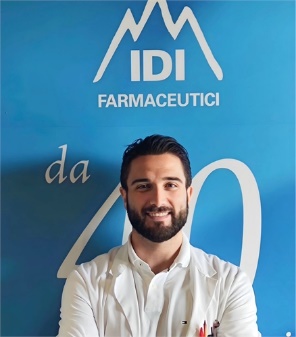 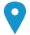 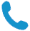 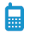 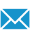 Sesso M | Data di nascita 06/10/1989 | Nazionalità  Italiana ESPERIENZA PROFESSIONALE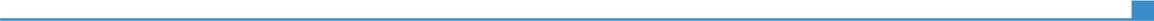 Aprile 2022- ad oggiAprile 2022- ad oggiQC Analyst senior presso IDI Farmaceutici s.r.l.Via dei Castelli Romani 83/85 Pomezia (RM)QC Analyst senior presso IDI Farmaceutici s.r.l.Via dei Castelli Romani 83/85 Pomezia (RM)Analista Controllo Qualità ChimicoAnalista Controllo Qualità ChimicoAttività o settore QC analyst Attività o settore QC analyst Aprile 2019- Aprile 2022Aprile 2019- Aprile 2022Contratto di apprendistato professionalizzante presso IDI Farmaceutici s.r.l.Via dei Castelli Romani 83/85 Pomezia (RM)Contratto di apprendistato professionalizzante presso IDI Farmaceutici s.r.l.Via dei Castelli Romani 83/85 Pomezia (RM)Aprile 2019- Aprile 2022Aprile 2019- Aprile 2022Qualifica da conseguire: QC analyst.Qualifica da conseguire: QC analyst.Aprile 2019- Aprile 2022Aprile 2019- Aprile 2022Attività o settore QC analyst Attività o settore QC analyst Ottobre 2018-Aprile 2019Ottobre 2018-Aprile 2019Tirocinio/Stage curriculare presso IDI Farmaceutici s.r.l.Via dei Castelli Romani 83/85 Pomezia (RM)Tirocinio/Stage curriculare presso IDI Farmaceutici s.r.l.Via dei Castelli Romani 83/85 Pomezia (RM)Ottobre 2018-Aprile 2019Ottobre 2018-Aprile 2019Progetto: Inserimento nei laboratori Controllo Qualità chimico autorizzati AIFA per le analisi sulle materie prime e prodotti finiti.Progetto: Inserimento nei laboratori Controllo Qualità chimico autorizzati AIFA per le analisi sulle materie prime e prodotti finiti.Ottobre 2018-Aprile 2019Ottobre 2018-Aprile 2019Formazione nell’ambito analitico e nella gestione dei controlli secondo le norme GMP/ISO e di sicurezza sul lavoro applicate in campo farmaceutico e al cosmetico.Formazione nell’ambito analitico e nella gestione dei controlli secondo le norme GMP/ISO e di sicurezza sul lavoro applicate in campo farmaceutico e al cosmetico.Ottobre 2018-Aprile 2019Ottobre 2018-Aprile 2019Attività o settore QC analyst Attività o settore QC analyst Gennaio 2017-Gennaio 2018Servizio Civile NazionaleServizio Civile NazionaleGennaio 2017-Gennaio 2018Progetto: “Tuteliamo l’ambiente”Progetto: “Tuteliamo l’ambiente”Gennaio 2017-Gennaio 2018Supporto all’Ufficio Tecnico-Ambientale del Comune di Tufino (NA).Supporto all’Ufficio Tecnico-Ambientale del Comune di Tufino (NA).Giugno 2016- Gennaio 2017Tirocinante Volontario in Laboratorio di Analisi ClinicheTirocinante Volontario in Laboratorio di Analisi ClinicheGiugno 2016- Gennaio 2017Centro Diagnostico Galeno s.a.s. -  Cicciano (NA)Centro Diagnostico Galeno s.a.s. -  Cicciano (NA)Giugno 2016- Gennaio 2017Tecnico di laboratorio nel reparto di MicrobiologiaTecnico di laboratorio nel reparto di MicrobiologiaGiugno 2016- Gennaio 2017Attività o settore Clinica biologica Attività o settore Clinica biologica Marzo 2015- Maggio 2016Tesista in Laboratorio di Chimica BiologicaTesista in Laboratorio di Chimica BiologicaMarzo 2015- Maggio 2016Università Degli Studi di Napoli “Federico II di Napoli”- Complesso Universitario di Monte Sant’Angelo (NA)Università Degli Studi di Napoli “Federico II di Napoli”- Complesso Universitario di Monte Sant’Angelo (NA)Marzo 2015- Maggio 2016Studio di malattie genetiche rare (Malattia di Anderson-Fabry) per la ricerca di chaperones farmacologici come potenziali agenti terapeutici.Studio di malattie genetiche rare (Malattia di Anderson-Fabry) per la ricerca di chaperones farmacologici come potenziali agenti terapeutici.Marzo 2015- Maggio 2016Attività o settore Ricerca Attività o settore Ricerca ISTRUZIONE E FORMAZIONENovembre 2023-  ad oggiDottorando in Scienze FarmaceuticheUniversità Sapienza- RomaTitolo del progetto:Gennaio 2022- Novembre 2022Master Universitario di II° livello- Sviluppo preclinico e clinico del farmaco: Aspetti tecnico- scientifici regolatori ed etici.Gennaio 2022- Novembre 2022Università Cattolica del Sacro Cuore- RomaUniversità Cattolica del Sacro Cuore- RomaGennaio 2022- Novembre 2022Titolo della tesi: “PROGETTO NAMCHEM: STUDIO MULTICENTRICO, INTERVENTISTICO, A BRACCIO SINGOLO, FASE IV SU SPECIFICI PROFILI METABOLICI E GENOMICI COME PREDITTORI DELL'EFFICACIA DELLA NICOTINAMIDE NELLA PREVENZIONE DEL CARCINOMA A CELLULE SQUAMOSE CUTANEE”Titolo della tesi: “PROGETTO NAMCHEM: STUDIO MULTICENTRICO, INTERVENTISTICO, A BRACCIO SINGOLO, FASE IV SU SPECIFICI PROFILI METABOLICI E GENOMICI COME PREDITTORI DELL'EFFICACIA DELLA NICOTINAMIDE NELLA PREVENZIONE DEL CARCINOMA A CELLULE SQUAMOSE CUTANEE”Gennaio 2022- Novembre 2022Approfondita conoscenza del processo di sviluppo di un farmaco ed i relativi processi di sperimentazione clinicaApprofondita conoscenza del processo di sviluppo di un farmaco ed i relativi processi di sperimentazione clinicaGiugno 2018- Marzo 2019Master Quality- Esperti e Manager in Sistemi di Gestione Aziendale- Qualità,Sicurezza, Ambiente, EnergiaGiugno 2018- Marzo 2019Uninform group, Corso Trieste 155- Roma.Uninform group, Corso Trieste 155- Roma.Giugno 2018- Marzo 2019Esperto e Manager in sistemi di Gestione Aziendali integrati- Qualità- Sicurezza- Ambiente-Energia.Esperto e Manager in sistemi di Gestione Aziendali integrati- Qualità- Sicurezza- Ambiente-Energia.I° Sessione 2016Abilitazione alla professione di Biologo Sez. AI° Sessione 2016Università Degli Studi di Napoli “Federico II”Università Degli Studi di Napoli “Federico II”I° Sessione 2016a.a. 2013/14- a.a. 2015/2016Laurea Magistrale in Biologia (Curriculum Biomolecolare)a.a. 2013/14- a.a. 2015/2016Università Degli Studi di Napoli “Federico II di Napoli”- Complesso Universitario di Monte Sant’Angelo (NA)Università Degli Studi di Napoli “Federico II di Napoli”- Complesso Universitario di Monte Sant’Angelo (NA)a.a. 2013/14- a.a. 2015/2016Titolo della Tesi: “Nuovi chaperones farmacologici per la cura della malattia di Anderson-Fabry”Titolo della Tesi: “Nuovi chaperones farmacologici per la cura della malattia di Anderson-Fabry”a.a. 2003/04- a.a. 2007/08Laurea Triennale in Biologia Generale ed Applicataa.a. 2003/04- a.a. 2007/08Università Degli Studi di Napoli “Federico II di Napoli”- Complesso Universitario di Monte Sant’Angelo (NA)Università Degli Studi di Napoli “Federico II di Napoli”- Complesso Universitario di Monte Sant’Angelo (NA)a.a. 2003/04- a.a. 2007/08Titolo della tesi: “Più che dei semplici indicatori: una recensione sulla conservazione ed ecologia delle farfalle tropicali.”Titolo della tesi: “Più che dei semplici indicatori: una recensione sulla conservazione ed ecologia delle farfalle tropicali.”a.a. 2003/04- a.a. 2007/08Maturità Scientifica a.a. 2003/04- a.a. 2007/08Liceo Scientifico “Enrico Medi”, Cicciano (NA) Liceo Scientifico “Enrico Medi”, Cicciano (NA) Giugno 2007 Certificato ECDL Giugno 2007AICA- Associazione italiana per l’informatica ed il calcolo automaticoAICA- Associazione italiana per l’informatica ed il calcolo automaticoCOMPETENZE PERSONALILingua madreITALIANOITALIANOITALIANOITALIANOITALIANOAltre lingueCOMPRENSIONE COMPRENSIONE PARLATO PARLATO PRODUZIONE SCRITTA Altre lingueAscolto Lettura Interazione Produzione orale INGLESE B2B2B2B2B2Livelli: A1/A2: Utente base  -  B1/B2: Utente intermedio  -  C1/C2: Utente avanzato Quadro Comune Europeo di Riferimento delle LingueLivelli: A1/A2: Utente base  -  B1/B2: Utente intermedio  -  C1/C2: Utente avanzato Quadro Comune Europeo di Riferimento delle LingueLivelli: A1/A2: Utente base  -  B1/B2: Utente intermedio  -  C1/C2: Utente avanzato Quadro Comune Europeo di Riferimento delle LingueLivelli: A1/A2: Utente base  -  B1/B2: Utente intermedio  -  C1/C2: Utente avanzato Quadro Comune Europeo di Riferimento delle LingueLivelli: A1/A2: Utente base  -  B1/B2: Utente intermedio  -  C1/C2: Utente avanzato Quadro Comune Europeo di Riferimento delle LingueCompetenze comunicativeBuone competenze comunicative acquisite durante le varie esperienze lavorative e  nel percorso universitario.Competenze organizzative e gestionaliBuone capacità nella gestione organizzativa di un laboratorio e nella pianificazione degli esperimenti e/o analisi.Buone capacità di gestione e organizzazione del lavoro di ufficio.Competenze professionaliConoscenza del processo di sviluppo di un farmaco ed i relativi processi di sperimentazione clinica Competenze tecnico/professionali sul Sistema di Gestione della qualità.Utilizzo del sistema di gestione Quality.Supporto per lo sviluppo e qualifica di nuovi metodi di verifica.Supporto per Transfer metodi analitici.Supporto nello sviluppo e convalida di Cleaning Validation.Scrittura e revisione delle procedure operative standard (SOP)Lavoro in staff con altri analisti per eseguire procedure di laboratorio e test.Eseguire ispezioni visive e saggi analitici sui prodotti finiti, materie prime e semi-lavorati dell’officina farmaceutica e cosmetica; (HPLC, GC, UV-Vis,IR, TLC, Karl Fisher).Studi stabilità On Going e stabilità ICH.Buon utilizzo dell’HPLC e del Software Chromeleon.Eseguire Controllo e taratura della strumentazione di Laboratorio.Partecipare a valutazioni interne.Supporto nell’individuare e risolvere i problemi delle attrezzature.Archiviazione e gestione della documentazione di Laboratorio.Controllo e gestione Reagentario Interno.Gestione standard laboratorio.Esperto dei Sistemi di gestione per la qualità in conformità alle norme ISO 9001: 2015, ISO 19011:2012 e serie ISO/IEC 17000.Esperto dei Sistemi di gestione Ambientale in conformità alle norme ISO 14001: 2015, ISO 19011:2012 e serie ISO/IEC 17000; conoscenza del regolamento  CE n°1221(EMAS), il D.Lgs. 152/06 ed i decreti attuativi successivi.Conoscenza dei requisiti di legge in materia ambientale, responsabilità e sanzioni nella Gestione dei Rifiuti.Responsabile del servizio di Prevenzione e Protezione Modulo A e C in conformità con i requisiti previsti dal provvedimento della Conferenza permanente Stato-Regioni del 07-07-2016 ed ai sensi dell’art.32 comma 2 del D.Lgs. 81/2008.Conoscenza della qualità del lavoro, per la tutela del trattamento dei dati personali, D.Lgs. 196/2003, in conformità agli interventi formativi previsti dal Garante per la Protezione dei Dati Personali, alla luce del Nuovo Regolamento Europeo UE 2016/679 obbligatorio per tutti gli Stati membri dal 25 Maggio 2018.Principali operazioni in laboratorio di microbiologia, in ambito clinico.Cell culture: preparazione di campioni e soluzioni in sterilità, capacità di lavoro in camera sterile e sotto cappa a flusso laminare, mantenimento di colture cellulari, trasfezioni transienti.Sample preparation: preparazione di lisati cellulari, western blot.Molecular biology: estrazione di DNA e RNA mediante kit, elettroforesi su gel, PCR, trasformazioni batteriche.Bioinformatics Experiences e Skills: conoscenze di bioinformatica genetica, utilizzo di banche dati / Genome Browser, NCBI) e programmi (Primer3web).Prinicipali mansioni di segreteria svolte durante il Servizio Civile Nazionale a supporto dei Responsabili del Settore Tecnico-Ambientale del Comune di Tufino (NA).Competenze digitaliAUTOVALUTAZIONEAUTOVALUTAZIONEAUTOVALUTAZIONEAUTOVALUTAZIONEAUTOVALUTAZIONECompetenze digitaliElaborazione delle informazioniComunicazioneCreazione di ContenutiSicurezzaRisoluzione di problemiUTENTE INTERMEDIOUTENTE INTERMEDIOUTENTE INTERMEDIOUTENTE INTERMEDIOUTENTE INTERMEDIOLivelli: Utente base  -  Utente intermedio  -  Utente avanzato Competenze digitali - Scheda per l'autovalutazione Livelli: Utente base  -  Utente intermedio  -  Utente avanzato Competenze digitali - Scheda per l'autovalutazione Livelli: Utente base  -  Utente intermedio  -  Utente avanzato Competenze digitali - Scheda per l'autovalutazione Livelli: Utente base  -  Utente intermedio  -  Utente avanzato Competenze digitali - Scheda per l'autovalutazione Livelli: Utente base  -  Utente intermedio  -  Utente avanzato Competenze digitali - Scheda per l'autovalutazione Patente di guidaA e BULTERIORI INFORMAZIONICorsi e SeminariTechnology Transfer: aspetti tecnici e scientificiEvento formativo WebinarUniversità Sapienza (Roma), Febbraio 2024Applied precision medicine: from tissue biomarkers to biosensorsEvento formativo WebinarUniversità Sapienza (Roma), Febbraio 2024Chimica Organica avanzata: NMR mono e bidimensionaliEvento formativo in presenzaUniversità Sapienza (Roma), Febbraio 2024E-seminarDissolution test- Aspetti generali della tecnica organizzato da CPS anlaiticaPomezia 17 ottobre 2022E-seminarHPLC- Simmetria del picco organizzato da CPS anlaiticaPomezia 10 ottobre 2022Compliance dayPartecipazione al Seminario organizzato da Endress+Hauser Italia S.p.a Aprilia 22 Settembre 2022Prevenzione delle patologie infettive e diffusive nei tossicodipendenti: la prevenzione e controllo delle infezioni COVID-19 nel contesto emergenzialeEvento formativo FAD organizzato dell’ Istituto superiore di Sanità..Roma, Marzo 2022Introduzione al contrasto delle infezioni correlate all’assistenza. Rilevanza del problema, concetti, metodi e precauzioniEvento formativo FAD organizzato dell’ Istituto superiore di Sanità.Roma, Marzo 2022Campagna vaccinale Covid-19: la somministrazione in sicurezza del vaccino anti SARS-CoV-2/Covid- Evento Formativo FAD organizzato dall’Istituto Superiore di Sanità (Seconda Edizione)Evento formativo FAD riservato al personale incaricato alla somministrazione del vaccino anti Covid-19 e di svolgere attività correlate alla somministrazione stessa.Roma, Gennaio 2022Focus on vaccinazioni in età adolescenzialeEvento formativo FAD avente come obiettivo didattico/formativo generale:Documentazione clinica. Percorsi clinico-assistenziali diagnostici e riabilitativi, profili diassistenza - profili di curaRoma, Gennaio 2022Identification Unknown pharmaceutical impuritiesEvento formativo WebinarPomezia, Novembre 2021Data Review in the Pharma industry LaboratoriesEvento formativo WebinarPomezia, Ottobre 2021Focus di approfondimento sulle attività di inoculazione del vaccino anti SARS-CoV-2/Covid-19 per Biologi e professioni sanitarie afferenti a Federazione nazionale Ordini TSRM- PSTRP- Evento Formativo FAD organizzato dall’Istituto Superiore di SanitàEvento formativo FAD riservato al personale incaricato alla somministrazione del vaccino anti Covid-19 e di svolgere attività correlate alla somministrazione stessa.Pomezia, 19 Giugno 2021Campagna vaccinale Covid-19: la somministrazione in sicurezza del vaccino anti SARS-CoV-2/Covid- Evento Formativo FAD organizzato dall’Istituto Superiore di SanitàEvento formativo FAD riservato al personale incaricato alla somministrazione del vaccino anti Covid-19 e di svolgere attività correlate alla somministrazione stessa.Pomezia, 15 Giugno 2021Fondamenti della tecnica FT-IR training Partecipazione al web Seminar organizzato da Perkin Elmer su spettrometria IR e relativo training sul software di gestione. Pomezia, 25 Novembre 2020 Creazione di un metodo con calcoli- UV trainingPartecipazione al web Seminar organizzato da Perkin Elmer su spettroscopia UVVis e relativo training sul software di gestione. Pomezia, 19 Novembre 2020 Le Interazioni Farmaci-Alimenti- Evento Formativo FAD O.n.B Evento formativo FAD avente come obiettivo Sicurezza-igiene alimentari, nutrizione e/o patologie correlate. Pomezia, 3 Novembre 2020 Rischio biologico da COVID-19- Evento Formativo FAD O.n.B Evento formativo FAD avente come obiettivo tematiche speciali del S.S.N. e/o S.S.R. a carattere urgente e/o straordinario individuate dalla commissione nazionale per la continua formazione continua e dalle Regioni e Provincie autonome per far fronte a specifiche emergenze sanitarie con acquisizione di nozioni tecnico-professionali. Pomezia, 3 Novembre 2020Compliance dayPartecipazione al Seminario organizzato da Endress+Hauser Italia S.p.a sulla Data integrity, Pharma 4.0 e Tecnologie e supporto dei sistemi di qualità.Latina 30 Maggio 2019La buona Pratica di titolazione- Karl Fisher GTP Partecipazione al Seminario organizzato da Mettler Toledo  S.p.a rivolto ai responsabil di laboratorio e agli utilizzatori di sistemi automatici di TitolazionePomezia, 27 Marzo 2019La buona Pratica di pesata- GWPPartecipazione al Seminario organizzato da Mettler Toledo S.p.a  sulle Good Weighing Practice ® , uno standard globale che può essere applicato a strumenti di pesatura, indipendentemente dal segmento di mercato e contesto operativo. Un metodo scientifico standardizzato per selezione, mantenimento e taratura, in piena conformità dei requisiti normativi e di processo. Pomezia,19 Marzo 2019Dati personaliAutorizzo il trattamento dei miei dati personali ai sensi del Decreto Legislativo 30 giugno 2003, n. 196 "Codice in materia di protezione dei dati personali”.